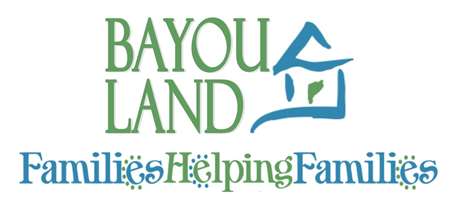 APPLICATION FOR BOARD OF DIRECTORSDear Prospective Board Member:Thank you for considering serving on the Board of Directors for Bayou Land Families Helping Families! Please complete the following application and submit to bayoulandfhf@gmail.com. You will be contacted by a current board member regarding your application. NAME: ADDRESS (including parish): Parish of residence: PHONE:OCCUPATION: EMPLOYER CONTACT INFORMATION: HIGHEST LEVEL OF EDUCATION: Please list any other organizations that you belong to, have belonged to in the past, or any other boards you have served on. If you were a board member, please list positions you held. Are you the family member of an individual diagnosed with a disability? If yes, please provide your relationship to this individual: Do you consider yourself a person with a disability? If you are not a family member or a person diagnosed with a disability, do you have experience with individuals with disabilities? If yes, please explain: Why do you want to serve on the Board of Bayou Land Families Helping Families?What skills, interests, or abilities do you have that you feel would be an asset to Bayou Land Families Helping Families? Describe any grant-writing experience you have had?Describe any fundraising experience you have had?Please list any other organizations that you belong to, have belonged to in the past, or any other boards you have served on. If you were a board member, please list positions you held. Are you affiliated with or received funding from any Louisiana state agency or federal agency? If yes, please explain: Are there any circumstances in which you feel your service on the Board of Directors for Bayou Land Families Helping Families would be considered a conflict of interest? If yes, please explain: Is there any further information you would like to provide? ________________________________________		______________________Signature							Date